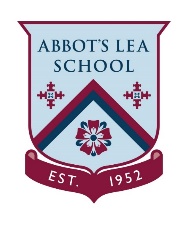 KS2 Home LearningEmotions Activity 2Don’t forget to change the words so it is personal to you!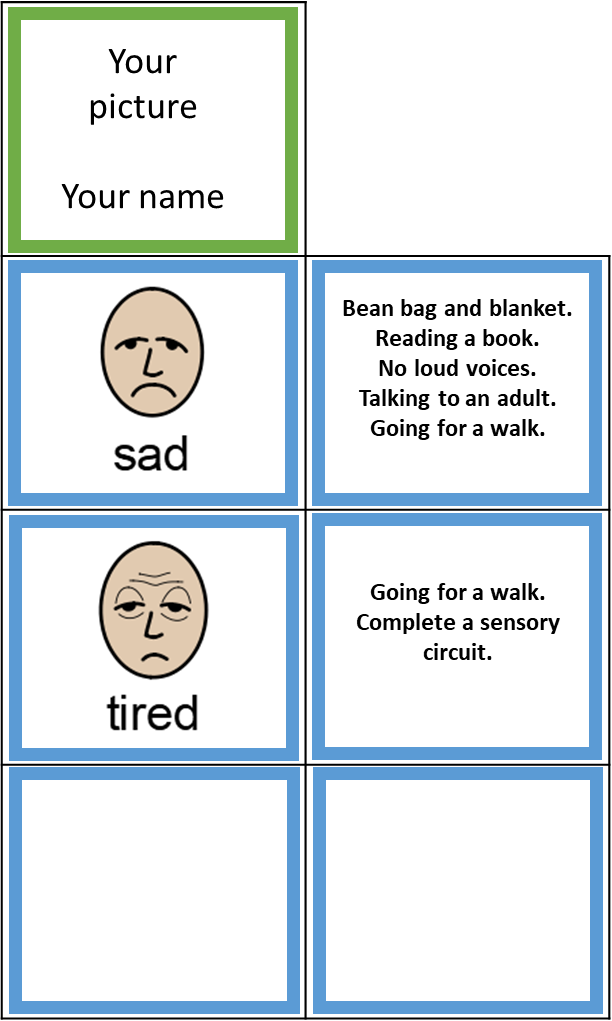 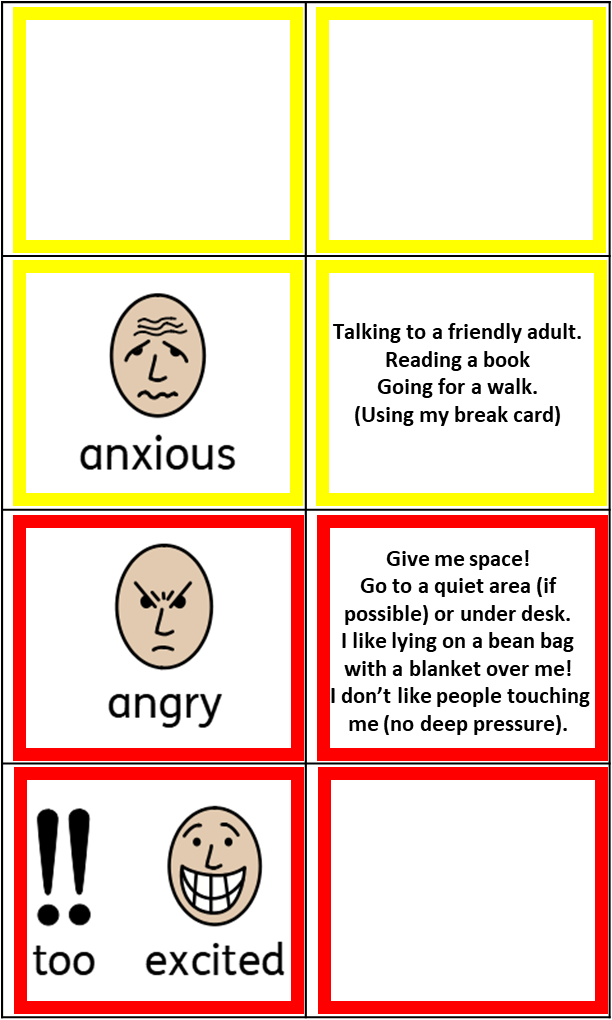     Things you will need A computer and printer or colouring pencils and paperScissors A keyring or piece of string.An adult to join in.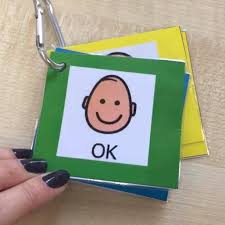 ActivityWith your adult talk about the different difficult emotions you might feel and some easy activities you could do to help to get back in the green zone.Use the template below or make your own double sided cards.Cut them out carefully and tie them together or put them on a key ring.See if you can help your adult make their own key ring too!ActivityWith your adult talk about the different difficult emotions you might feel and some easy activities you could do to help to get back in the green zone.Use the template below or make your own double sided cards.Cut them out carefully and tie them together or put them on a key ring.See if you can help your adult make their own key ring too!